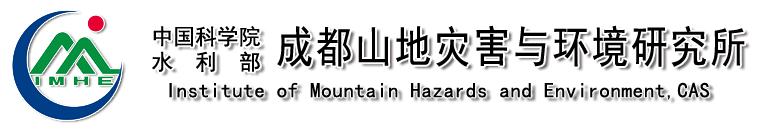 中科院成都山地灾害与环境研究所应聘登记表招聘单位    中国科学院成都山地灾害与环境研究所     研究方向                                           人才层次                                           姓    名                                           联系电话                                           电子邮箱                                           日    期                                           填表说明一、请如实填报相关信息，填报材料不得包含任何涉密信息，签字处须由本人亲笔签名。二、相关证明材料1. 第三方评价意见：原则上不少于3位本领域专家的推荐信，推荐意见应含比较性评价内容。推荐信请推荐专家通过本人邮箱发送至山地所人教处邮箱：rencai@imde.ac.cn2. 工作经历和身份证明：（1）任职/工作经历证明、身份证明；（2）最高学历学位证书复印件。3. 相关证明材料请扫描为PDF发送至邮箱。附件1：科技成果概述附件2：取得各类科技成果情况（可加项）附件3：主持及参与项目情况附件4：聘用后的工作计划温馨提示：相关证明材料请扫描后合并为PDF作为附件发送。拟申请岗位拟申请岗位拟申请岗位拟申请岗位山地灾害与工程安全全国重点实验室主任山地灾害与工程安全全国重点实验室主任山地灾害与工程安全全国重点实验室主任山地灾害与工程安全全国重点实验室主任山地灾害与工程安全全国重点实验室主任山地灾害与工程安全全国重点实验室主任山地灾害与工程安全全国重点实验室主任山地灾害与工程安全全国重点实验室主任山地灾害与工程安全全国重点实验室主任山地灾害与工程安全全国重点实验室主任山地灾害与工程安全全国重点实验室主任申请部门申请部门申请部门申请部门申请部门山地灾害与工程安全全国重点实验室山地灾害与工程安全全国重点实验室山地灾害与工程安全全国重点实验室山地灾害与工程安全全国重点实验室山地灾害与工程安全全国重点实验室山地灾害与工程安全全国重点实验室山地灾害与工程安全全国重点实验室山地灾害与工程安全全国重点实验室山地灾害与工程安全全国重点实验室山地灾害与工程安全全国重点实验室山地灾害与工程安全全国重点实验室山地灾害与工程安全全国重点实验室山地灾害与工程安全全国重点实验室个人资料个人资料个人资料个人资料个人资料个人资料个人资料个人资料个人资料个人资料个人资料个人资料个人资料个人资料个人资料个人资料个人资料个人资料个人资料个人资料个人资料个人资料个人资料个人资料个人资料个人资料个人资料个人资料个人资料个人资料个人资料个人资料个人资料姓名性别性别性别性别出生年月出生年月出生年月出生年月出生年月出生年月一寸照片一寸照片一寸照片一寸照片国籍民族民族民族民族婚姻状况婚姻状况婚姻状况婚姻状况婚姻状况婚姻状况一寸照片一寸照片一寸照片一寸照片政治面貌加入政治团体时间加入政治团体时间加入政治团体时间加入政治团体时间籍贯籍贯籍贯籍贯籍贯籍贯一寸照片一寸照片一寸照片一寸照片身高体重体重体重体重既往病史既往病史既往病史既往病史既往病史既往病史一寸照片一寸照片一寸照片一寸照片最高学位专业专业专业专业参加工作时间参加工作时间参加工作时间参加工作时间参加工作时间参加工作时间一寸照片一寸照片一寸照片一寸照片电子邮箱手机手机手机手机身份证号码身份证号码身份证号码身份证号码身份证号码身份证号码现住址户籍所在地户籍所在地户籍所在地户籍所在地户籍所在地户籍所在地可到岗时间目前月薪（税前）目前月薪（税前）目前月薪（税前）目前月薪（税前）期望薪资（税前）期望薪资（税前）期望薪资（税前）期望薪资（税前）期望薪资（税前）期望薪资（税前）期望薪资（税前）期望薪资（税前）获得人才计划类型获得人才计划类型获得人才计划类型获得人才计划类型获得人才计划类型获得人才计划类型是否有亲属在所内工作或学习如有请说明是否有亲属在所内工作或学习如有请说明是否有亲属在所内工作或学习如有请说明是否有亲属在所内工作或学习如有请说明是否有亲属在所内工作或学习如有请说明是否有亲属在所内工作或学习如有请说明□无；□有 【          】□无；□有 【          】□无；□有 【          】□无；□有 【          】□无；□有 【          】□无；□有 【          】□无；□有 【          】□无；□有 【          】□无；□有 【          】□无；□有 【          】□无；□有 【          】□无；□有 【          】□无；□有 【          】紧急联系人及联系电话紧急联系人及联系电话紧急联系人及联系电话紧急联系人及联系电话紧急联系人及联系电话紧急联系人及联系电话紧急联系人及联系电话紧急联系人及联系电话紧急联系人及联系电话紧急联系人及联系电话紧急联系人及联系电话最高学历/学位情况最高学历/学位情况最高学历/学位情况最高学历/学位情况最高学历/学位情况最高学历/学位情况最高学历/学位情况最高学历/学位情况最高学历/学位情况最高学历/学位情况最高学历/学位情况最高学历/学位情况最高学历/学位情况最高学历/学位情况最高学历/学位情况最高学历/学位情况最高学历/学位情况最高学历/学位情况最高学历/学位情况最高学历/学位情况最高学历/学位情况最高学历/学位情况最高学历/学位情况最高学历/学位情况最高学历/学位情况最高学历/学位情况最高学历/学位情况最高学历/学位情况最高学历/学位情况最高学历/学位情况最高学历/学位情况最高学历/学位情况最高学历/学位情况最高学位授予单位最高学位授予单位最高学位授予单位最高学位授予单位最高学位授予单位中文名称中文名称中文名称中文名称中文名称中文名称中文名称中文名称最高学位授予单位最高学位授予单位最高学位授予单位最高学位授予单位最高学位授予单位英文名称英文名称英文名称英文名称英文名称英文名称英文名称英文名称最高学位论文题目最高学位论文题目最高学位论文题目最高学位论文题目最高学位论文题目最高学位专业最高学位专业最高学位专业最高学位专业最高学位专业获最高学位国别获最高学位国别获最高学位国别获最高学位国别获最高学位国别获最高学位国别获最高学位国别获最高学位国别获最高学位国别导 师 姓 名（职称）导 师 姓 名（职称）导 师 姓 名（职称）导 师 姓 名（职称）导 师 姓 名（职称）获最高学位时间获最高学位时间获最高学位时间获最高学位时间获最高学位时间获最高学位时间获最高学位时间获最高学位时间获最高学位时间教育背景教育背景教育背景教育背景教育背景教育背景教育背景教育背景教育背景教育背景教育背景教育背景教育背景教育背景教育背景教育背景教育背景教育背景教育背景教育背景教育背景教育背景教育背景教育背景教育背景教育背景教育背景教育背景教育背景教育背景教育背景教育背景教育背景教育程度教育程度起止年月起止年月起止年月起止年月起止年月起止年月毕业院校、系、导师（硕士以上请填写导师姓名） 毕业院校、系、导师（硕士以上请填写导师姓名） 毕业院校、系、导师（硕士以上请填写导师姓名） 毕业院校、系、导师（硕士以上请填写导师姓名） 毕业院校、系、导师（硕士以上请填写导师姓名） 毕业院校、系、导师（硕士以上请填写导师姓名） 毕业院校、系、导师（硕士以上请填写导师姓名） 毕业院校、系、导师（硕士以上请填写导师姓名） 毕业院校、系、导师（硕士以上请填写导师姓名） 专业专业专业专业专业专业专业专业专业专业专业是否
全日制是否
全日制是否
全日制是否
全日制地点高中高中本科本科硕士 硕士 博士 博士 工作经历（按时间倒序）工作经历（按时间倒序）工作经历（按时间倒序）工作经历（按时间倒序）工作经历（按时间倒序）工作经历（按时间倒序）工作经历（按时间倒序）工作经历（按时间倒序）工作经历（按时间倒序）工作经历（按时间倒序）工作经历（按时间倒序）工作经历（按时间倒序）工作经历（按时间倒序）工作经历（按时间倒序）工作经历（按时间倒序）工作经历（按时间倒序）工作经历（按时间倒序）工作经历（按时间倒序）工作经历（按时间倒序）工作经历（按时间倒序）工作经历（按时间倒序）工作经历（按时间倒序）工作经历（按时间倒序）工作经历（按时间倒序）工作经历（按时间倒序）工作经历（按时间倒序）工作经历（按时间倒序）工作经历（按时间倒序）工作经历（按时间倒序）工作经历（按时间倒序）工作经历（按时间倒序）工作经历（按时间倒序）工作经历（按时间倒序）起止时间起止时间起止时间起止时间起止时间起止时间工作单位，地点，国家工作单位，地点，国家工作单位，地点，国家工作单位，地点，国家工作单位，地点，国家工作单位，地点，国家工作单位，地点，国家工作单位，地点，国家工作单位，地点，国家工作单位，地点，国家工作单位，地点，国家工作单位，地点，国家工作单位，地点，国家工作单位，地点，国家工作单位，地点，国家工作单位，地点，国家工作单位，地点，国家工作单位，地点，国家职称、职务职称、职务职称、职务职称、职务职称、职务职称、职务职称、职务职称、职务职称、职务如学习、工作经历不连续请注明原因：                                                        如学习、工作经历不连续请注明原因：                                                        如学习、工作经历不连续请注明原因：                                                        如学习、工作经历不连续请注明原因：                                                        如学习、工作经历不连续请注明原因：                                                        如学习、工作经历不连续请注明原因：                                                        如学习、工作经历不连续请注明原因：                                                        如学习、工作经历不连续请注明原因：                                                        如学习、工作经历不连续请注明原因：                                                        如学习、工作经历不连续请注明原因：                                                        如学习、工作经历不连续请注明原因：                                                        如学习、工作经历不连续请注明原因：                                                        如学习、工作经历不连续请注明原因：                                                        如学习、工作经历不连续请注明原因：                                                        如学习、工作经历不连续请注明原因：                                                        如学习、工作经历不连续请注明原因：                                                        如学习、工作经历不连续请注明原因：                                                        如学习、工作经历不连续请注明原因：                                                        如学习、工作经历不连续请注明原因：                                                        如学习、工作经历不连续请注明原因：                                                        如学习、工作经历不连续请注明原因：                                                        如学习、工作经历不连续请注明原因：                                                        如学习、工作经历不连续请注明原因：                                                        如学习、工作经历不连续请注明原因：                                                        如学习、工作经历不连续请注明原因：                                                        如学习、工作经历不连续请注明原因：                                                        如学习、工作经历不连续请注明原因：                                                        如学习、工作经历不连续请注明原因：                                                        如学习、工作经历不连续请注明原因：                                                        如学习、工作经历不连续请注明原因：                                                        如学习、工作经历不连续请注明原因：                                                        如学习、工作经历不连续请注明原因：                                                        如学习、工作经历不连续请注明原因：                                                        家庭成员情况家庭成员情况家庭成员情况家庭成员情况家庭成员情况家庭成员情况家庭成员情况家庭成员情况家庭成员情况家庭成员情况家庭成员情况家庭成员情况家庭成员情况家庭成员情况家庭成员情况家庭成员情况家庭成员情况家庭成员情况家庭成员情况家庭成员情况家庭成员情况家庭成员情况家庭成员情况家庭成员情况家庭成员情况家庭成员情况家庭成员情况家庭成员情况家庭成员情况家庭成员情况家庭成员情况家庭成员情况家庭成员情况主要包括父母、配偶、子女、兄弟姐妹及其他对您影响较大的人员主要包括父母、配偶、子女、兄弟姐妹及其他对您影响较大的人员主要包括父母、配偶、子女、兄弟姐妹及其他对您影响较大的人员称谓称谓称谓称谓姓名姓名姓名姓名年龄年龄年龄年龄工作单位工作单位工作单位工作单位工作单位工作单位工作单位工作单位工作单位工作单位工作单位职务职务职务职务职务职务现居地主要包括父母、配偶、子女、兄弟姐妹及其他对您影响较大的人员主要包括父母、配偶、子女、兄弟姐妹及其他对您影响较大的人员主要包括父母、配偶、子女、兄弟姐妹及其他对您影响较大的人员主要包括父母、配偶、子女、兄弟姐妹及其他对您影响较大的人员主要包括父母、配偶、子女、兄弟姐妹及其他对您影响较大的人员主要包括父母、配偶、子女、兄弟姐妹及其他对您影响较大的人员主要包括父母、配偶、子女、兄弟姐妹及其他对您影响较大的人员主要包括父母、配偶、子女、兄弟姐妹及其他对您影响较大的人员主要包括父母、配偶、子女、兄弟姐妹及其他对您影响较大的人员主要包括父母、配偶、子女、兄弟姐妹及其他对您影响较大的人员主要包括父母、配偶、子女、兄弟姐妹及其他对您影响较大的人员主要包括父母、配偶、子女、兄弟姐妹及其他对您影响较大的人员主要包括父母、配偶、子女、兄弟姐妹及其他对您影响较大的人员主要包括父母、配偶、子女、兄弟姐妹及其他对您影响较大的人员主要包括父母、配偶、子女、兄弟姐妹及其他对您影响较大的人员主要包括父母、配偶、子女、兄弟姐妹及其他对您影响较大的人员主要包括父母、配偶、子女、兄弟姐妹及其他对您影响较大的人员主要包括父母、配偶、子女、兄弟姐妹及其他对您影响较大的人员其他情况说明其他情况说明其他情况说明其他情况说明其他情况说明其他情况说明其他情况说明其他情况说明其他情况说明其他情况说明其他情况说明其他情况说明其他情况说明其他情况说明其他情况说明其他情况说明其他情况说明其他情况说明其他情况说明其他情况说明其他情况说明其他情况说明其他情况说明其他情况说明其他情况说明其他情况说明其他情况说明其他情况说明其他情况说明其他情况说明其他情况说明其他情况说明其他情况说明是否计划办理成都户口是否计划办理成都户口是否计划办理成都户口是否计划办理成都户口是否计划办理成都户口是否计划办理成都户口□是  □否□是  □否□是  □否□是  □否□是  □否□是  □否档案所在地档案所在地档案所在地档案所在地档案所在地档案所在地档案所在地档案所在地档案所在地档案所在地是否曾经有违纪或受到处分的记录？是否曾经有违纪或受到处分的记录？是否曾经有违纪或受到处分的记录？是否曾经有违纪或受到处分的记录？是否曾经有违纪或受到处分的记录？是否曾经有违纪或受到处分的记录？□是   □否□是   □否□是   □否□是   □否□是   □否□是   □否是否因违法行为而被拘留、被捕或被控是否因违法行为而被拘留、被捕或被控是否因违法行为而被拘留、被捕或被控是否因违法行为而被拘留、被捕或被控是否因违法行为而被拘留、被捕或被控是否因违法行为而被拘留、被捕或被控是否因违法行为而被拘留、被捕或被控是否因违法行为而被拘留、被捕或被控是否因违法行为而被拘留、被捕或被控是否因违法行为而被拘留、被捕或被控□是     □否□是     □否□是     □否□是     □否□是     □否□是     □否□是     □否□是     □否□是     □否□是     □否□是     □否是否曾经有过法律纠纷？是否曾经有过法律纠纷？是否曾经有过法律纠纷？是否曾经有过法律纠纷？是否曾经有过法律纠纷？是否曾经有过法律纠纷？□是   □否□是   □否□是   □否□是   □否□是   □否□是   □否有无精神疾病或精神抑郁症史？有无精神疾病或精神抑郁症史？有无精神疾病或精神抑郁症史？有无精神疾病或精神抑郁症史？有无精神疾病或精神抑郁症史？有无精神疾病或精神抑郁症史？有无精神疾病或精神抑郁症史？有无精神疾病或精神抑郁症史？有无精神疾病或精神抑郁症史？有无精神疾病或精神抑郁症史？□是     □否□是     □否□是     □否□是     □否□是     □否□是     □否□是     □否□是     □否□是     □否□是     □否□是     □否应聘渠道应聘渠道应聘渠道应聘渠道应聘渠道应聘渠道应聘渠道应聘渠道应聘渠道应聘渠道应聘渠道应聘渠道应聘渠道应聘渠道应聘渠道应聘渠道应聘渠道应聘渠道应聘渠道应聘渠道应聘渠道应聘渠道应聘渠道应聘渠道应聘渠道应聘渠道应聘渠道应聘渠道应聘渠道应聘渠道应聘渠道应聘渠道应聘渠道○ 51job      ○ 智联招聘     ○ 高研院网站      ○ 人才招聘会     ○ 高研院活动/会议等      ○ 中科院内部员工推荐（推荐人：                 ）    ○ 其他:(                    ) ○ 51job      ○ 智联招聘     ○ 高研院网站      ○ 人才招聘会     ○ 高研院活动/会议等      ○ 中科院内部员工推荐（推荐人：                 ）    ○ 其他:(                    ) ○ 51job      ○ 智联招聘     ○ 高研院网站      ○ 人才招聘会     ○ 高研院活动/会议等      ○ 中科院内部员工推荐（推荐人：                 ）    ○ 其他:(                    ) ○ 51job      ○ 智联招聘     ○ 高研院网站      ○ 人才招聘会     ○ 高研院活动/会议等      ○ 中科院内部员工推荐（推荐人：                 ）    ○ 其他:(                    ) ○ 51job      ○ 智联招聘     ○ 高研院网站      ○ 人才招聘会     ○ 高研院活动/会议等      ○ 中科院内部员工推荐（推荐人：                 ）    ○ 其他:(                    ) ○ 51job      ○ 智联招聘     ○ 高研院网站      ○ 人才招聘会     ○ 高研院活动/会议等      ○ 中科院内部员工推荐（推荐人：                 ）    ○ 其他:(                    ) ○ 51job      ○ 智联招聘     ○ 高研院网站      ○ 人才招聘会     ○ 高研院活动/会议等      ○ 中科院内部员工推荐（推荐人：                 ）    ○ 其他:(                    ) ○ 51job      ○ 智联招聘     ○ 高研院网站      ○ 人才招聘会     ○ 高研院活动/会议等      ○ 中科院内部员工推荐（推荐人：                 ）    ○ 其他:(                    ) ○ 51job      ○ 智联招聘     ○ 高研院网站      ○ 人才招聘会     ○ 高研院活动/会议等      ○ 中科院内部员工推荐（推荐人：                 ）    ○ 其他:(                    ) ○ 51job      ○ 智联招聘     ○ 高研院网站      ○ 人才招聘会     ○ 高研院活动/会议等      ○ 中科院内部员工推荐（推荐人：                 ）    ○ 其他:(                    ) ○ 51job      ○ 智联招聘     ○ 高研院网站      ○ 人才招聘会     ○ 高研院活动/会议等      ○ 中科院内部员工推荐（推荐人：                 ）    ○ 其他:(                    ) ○ 51job      ○ 智联招聘     ○ 高研院网站      ○ 人才招聘会     ○ 高研院活动/会议等      ○ 中科院内部员工推荐（推荐人：                 ）    ○ 其他:(                    ) ○ 51job      ○ 智联招聘     ○ 高研院网站      ○ 人才招聘会     ○ 高研院活动/会议等      ○ 中科院内部员工推荐（推荐人：                 ）    ○ 其他:(                    ) ○ 51job      ○ 智联招聘     ○ 高研院网站      ○ 人才招聘会     ○ 高研院活动/会议等      ○ 中科院内部员工推荐（推荐人：                 ）    ○ 其他:(                    ) ○ 51job      ○ 智联招聘     ○ 高研院网站      ○ 人才招聘会     ○ 高研院活动/会议等      ○ 中科院内部员工推荐（推荐人：                 ）    ○ 其他:(                    ) ○ 51job      ○ 智联招聘     ○ 高研院网站      ○ 人才招聘会     ○ 高研院活动/会议等      ○ 中科院内部员工推荐（推荐人：                 ）    ○ 其他:(                    ) ○ 51job      ○ 智联招聘     ○ 高研院网站      ○ 人才招聘会     ○ 高研院活动/会议等      ○ 中科院内部员工推荐（推荐人：                 ）    ○ 其他:(                    ) ○ 51job      ○ 智联招聘     ○ 高研院网站      ○ 人才招聘会     ○ 高研院活动/会议等      ○ 中科院内部员工推荐（推荐人：                 ）    ○ 其他:(                    ) ○ 51job      ○ 智联招聘     ○ 高研院网站      ○ 人才招聘会     ○ 高研院活动/会议等      ○ 中科院内部员工推荐（推荐人：                 ）    ○ 其他:(                    ) ○ 51job      ○ 智联招聘     ○ 高研院网站      ○ 人才招聘会     ○ 高研院活动/会议等      ○ 中科院内部员工推荐（推荐人：                 ）    ○ 其他:(                    ) ○ 51job      ○ 智联招聘     ○ 高研院网站      ○ 人才招聘会     ○ 高研院活动/会议等      ○ 中科院内部员工推荐（推荐人：                 ）    ○ 其他:(                    ) ○ 51job      ○ 智联招聘     ○ 高研院网站      ○ 人才招聘会     ○ 高研院活动/会议等      ○ 中科院内部员工推荐（推荐人：                 ）    ○ 其他:(                    ) ○ 51job      ○ 智联招聘     ○ 高研院网站      ○ 人才招聘会     ○ 高研院活动/会议等      ○ 中科院内部员工推荐（推荐人：                 ）    ○ 其他:(                    ) ○ 51job      ○ 智联招聘     ○ 高研院网站      ○ 人才招聘会     ○ 高研院活动/会议等      ○ 中科院内部员工推荐（推荐人：                 ）    ○ 其他:(                    ) ○ 51job      ○ 智联招聘     ○ 高研院网站      ○ 人才招聘会     ○ 高研院活动/会议等      ○ 中科院内部员工推荐（推荐人：                 ）    ○ 其他:(                    ) ○ 51job      ○ 智联招聘     ○ 高研院网站      ○ 人才招聘会     ○ 高研院活动/会议等      ○ 中科院内部员工推荐（推荐人：                 ）    ○ 其他:(                    ) ○ 51job      ○ 智联招聘     ○ 高研院网站      ○ 人才招聘会     ○ 高研院活动/会议等      ○ 中科院内部员工推荐（推荐人：                 ）    ○ 其他:(                    ) ○ 51job      ○ 智联招聘     ○ 高研院网站      ○ 人才招聘会     ○ 高研院活动/会议等      ○ 中科院内部员工推荐（推荐人：                 ）    ○ 其他:(                    ) ○ 51job      ○ 智联招聘     ○ 高研院网站      ○ 人才招聘会     ○ 高研院活动/会议等      ○ 中科院内部员工推荐（推荐人：                 ）    ○ 其他:(                    ) ○ 51job      ○ 智联招聘     ○ 高研院网站      ○ 人才招聘会     ○ 高研院活动/会议等      ○ 中科院内部员工推荐（推荐人：                 ）    ○ 其他:(                    ) ○ 51job      ○ 智联招聘     ○ 高研院网站      ○ 人才招聘会     ○ 高研院活动/会议等      ○ 中科院内部员工推荐（推荐人：                 ）    ○ 其他:(                    ) ○ 51job      ○ 智联招聘     ○ 高研院网站      ○ 人才招聘会     ○ 高研院活动/会议等      ○ 中科院内部员工推荐（推荐人：                 ）    ○ 其他:(                    ) ○ 51job      ○ 智联招聘     ○ 高研院网站      ○ 人才招聘会     ○ 高研院活动/会议等      ○ 中科院内部员工推荐（推荐人：                 ）    ○ 其他:(                    ) 是否存在知识产权纠纷、商业秘密侵权、竞业禁止、保密约定、兼职取酬等情况是否存在知识产权纠纷、商业秘密侵权、竞业禁止、保密约定、兼职取酬等情况是否存在知识产权纠纷、商业秘密侵权、竞业禁止、保密约定、兼职取酬等情况是否存在知识产权纠纷、商业秘密侵权、竞业禁止、保密约定、兼职取酬等情况是否存在知识产权纠纷、商业秘密侵权、竞业禁止、保密约定、兼职取酬等情况是否存在知识产权纠纷、商业秘密侵权、竞业禁止、保密约定、兼职取酬等情况是否存在知识产权纠纷、商业秘密侵权、竞业禁止、保密约定、兼职取酬等情况是否存在知识产权纠纷、商业秘密侵权、竞业禁止、保密约定、兼职取酬等情况是否存在知识产权纠纷、商业秘密侵权、竞业禁止、保密约定、兼职取酬等情况是否存在知识产权纠纷、商业秘密侵权、竞业禁止、保密约定、兼职取酬等情况是否存在知识产权纠纷、商业秘密侵权、竞业禁止、保密约定、兼职取酬等情况是否存在知识产权纠纷、商业秘密侵权、竞业禁止、保密约定、兼职取酬等情况是否存在知识产权纠纷、商业秘密侵权、竞业禁止、保密约定、兼职取酬等情况是否存在知识产权纠纷、商业秘密侵权、竞业禁止、保密约定、兼职取酬等情况是否存在知识产权纠纷、商业秘密侵权、竞业禁止、保密约定、兼职取酬等情况是否存在知识产权纠纷、商业秘密侵权、竞业禁止、保密约定、兼职取酬等情况是否存在知识产权纠纷、商业秘密侵权、竞业禁止、保密约定、兼职取酬等情况是否存在知识产权纠纷、商业秘密侵权、竞业禁止、保密约定、兼职取酬等情况是否存在知识产权纠纷、商业秘密侵权、竞业禁止、保密约定、兼职取酬等情况是否存在知识产权纠纷、商业秘密侵权、竞业禁止、保密约定、兼职取酬等情况是否存在知识产权纠纷、商业秘密侵权、竞业禁止、保密约定、兼职取酬等情况是否存在知识产权纠纷、商业秘密侵权、竞业禁止、保密约定、兼职取酬等情况是否存在知识产权纠纷、商业秘密侵权、竞业禁止、保密约定、兼职取酬等情况是否存在知识产权纠纷、商业秘密侵权、竞业禁止、保密约定、兼职取酬等情况是否存在知识产权纠纷、商业秘密侵权、竞业禁止、保密约定、兼职取酬等情况是否存在知识产权纠纷、商业秘密侵权、竞业禁止、保密约定、兼职取酬等情况是否存在知识产权纠纷、商业秘密侵权、竞业禁止、保密约定、兼职取酬等情况是否存在知识产权纠纷、商业秘密侵权、竞业禁止、保密约定、兼职取酬等情况是否存在知识产权纠纷、商业秘密侵权、竞业禁止、保密约定、兼职取酬等情况是否存在知识产权纠纷、商业秘密侵权、竞业禁止、保密约定、兼职取酬等情况是否存在知识产权纠纷、商业秘密侵权、竞业禁止、保密约定、兼职取酬等情况是否存在知识产权纠纷、商业秘密侵权、竞业禁止、保密约定、兼职取酬等情况是否存在知识产权纠纷、商业秘密侵权、竞业禁止、保密约定、兼职取酬等情况如有，请详细列出：如有，请详细列出：如有，请详细列出：如有，请详细列出：如有，请详细列出：如有，请详细列出：如有，请详细列出：如有，请详细列出：如有，请详细列出：如有，请详细列出：如有，请详细列出：如有，请详细列出：如有，请详细列出：如有，请详细列出：如有，请详细列出：如有，请详细列出：如有，请详细列出：如有，请详细列出：如有，请详细列出：如有，请详细列出：如有，请详细列出：如有，请详细列出：如有，请详细列出：如有，请详细列出：如有，请详细列出：如有，请详细列出：如有，请详细列出：如有，请详细列出：如有，请详细列出：如有，请详细列出：如有，请详细列出：如有，请详细列出：如有，请详细列出：引才潜在风险项自评估引才潜在风险项自评估引才潜在风险项自评估引才潜在风险项自评估引才潜在风险项自评估引才潜在风险项自评估引才潜在风险项自评估引才潜在风险项自评估引才潜在风险项自评估引才潜在风险项自评估引才潜在风险项自评估引才潜在风险项自评估引才潜在风险项自评估引才潜在风险项自评估引才潜在风险项自评估引才潜在风险项自评估引才潜在风险项自评估引才潜在风险项自评估引才潜在风险项自评估引才潜在风险项自评估引才潜在风险项自评估引才潜在风险项自评估引才潜在风险项自评估引才潜在风险项自评估引才潜在风险项自评估引才潜在风险项自评估引才潜在风险项自评估引才潜在风险项自评估引才潜在风险项自评估引才潜在风险项自评估引才潜在风险项自评估引才潜在风险项自评估引才潜在风险项自评估风险因素风险因素风险因素风险因素风险因素风险因素风险因素风险因素风险因素风险等级风险等级风险等级风险等级风险等级风险等级风险等级风险等级风险等级风险等级风险等级风险等级风险等级风险等级风险等级风险等级风险等级风险等级风险等级风险等级风险等级风险等级备注备注风险因素风险因素风险因素风险因素风险因素风险因素风险因素风险因素风险因素无无无无无低低低低中中中中中中中中中高高高高备注备注作为专利权人/发明人是否存在权利转让或许可？是否存在独占或排他许可？许可是否已到期？作为专利权人/发明人是否存在权利转让或许可？是否存在独占或排他许可？许可是否已到期？作为专利权人/发明人是否存在权利转让或许可？是否存在独占或排他许可？许可是否已到期？作为专利权人/发明人是否存在权利转让或许可？是否存在独占或排他许可？许可是否已到期？作为专利权人/发明人是否存在权利转让或许可？是否存在独占或排他许可？许可是否已到期？作为专利权人/发明人是否存在权利转让或许可？是否存在独占或排他许可？许可是否已到期？作为专利权人/发明人是否存在权利转让或许可？是否存在独占或排他许可？许可是否已到期？作为专利权人/发明人是否存在权利转让或许可？是否存在独占或排他许可？许可是否已到期？作为专利权人/发明人是否存在权利转让或许可？是否存在独占或排他许可？许可是否已到期？主要技术是否存在对于他人专利/商标等在先权利的知识产权侵权？主要技术是否存在对于他人专利/商标等在先权利的知识产权侵权？主要技术是否存在对于他人专利/商标等在先权利的知识产权侵权？主要技术是否存在对于他人专利/商标等在先权利的知识产权侵权？主要技术是否存在对于他人专利/商标等在先权利的知识产权侵权？主要技术是否存在对于他人专利/商标等在先权利的知识产权侵权？主要技术是否存在对于他人专利/商标等在先权利的知识产权侵权？主要技术是否存在对于他人专利/商标等在先权利的知识产权侵权？主要技术是否存在对于他人专利/商标等在先权利的知识产权侵权？作为著作权人是否有利益纠纷？作为著作权人是否有利益纠纷？作为著作权人是否有利益纠纷？作为著作权人是否有利益纠纷？作为著作权人是否有利益纠纷？作为著作权人是否有利益纠纷？作为著作权人是否有利益纠纷？作为著作权人是否有利益纠纷？作为著作权人是否有利益纠纷？是否使用数据分析方法涉及的外部专利或软件？是否使用数据分析方法涉及的外部专利或软件？是否使用数据分析方法涉及的外部专利或软件？是否使用数据分析方法涉及的外部专利或软件？是否使用数据分析方法涉及的外部专利或软件？是否使用数据分析方法涉及的外部专利或软件？是否使用数据分析方法涉及的外部专利或软件？是否使用数据分析方法涉及的外部专利或软件？是否使用数据分析方法涉及的外部专利或软件？备注：如没有风险项中所列举的情形，相应风险等级请填写为“无”。如存在潜在风险项，请在备注说明处做最一步解释：备注：如没有风险项中所列举的情形，相应风险等级请填写为“无”。如存在潜在风险项，请在备注说明处做最一步解释：备注：如没有风险项中所列举的情形，相应风险等级请填写为“无”。如存在潜在风险项，请在备注说明处做最一步解释：备注：如没有风险项中所列举的情形，相应风险等级请填写为“无”。如存在潜在风险项，请在备注说明处做最一步解释：备注：如没有风险项中所列举的情形，相应风险等级请填写为“无”。如存在潜在风险项，请在备注说明处做最一步解释：备注：如没有风险项中所列举的情形，相应风险等级请填写为“无”。如存在潜在风险项，请在备注说明处做最一步解释：备注：如没有风险项中所列举的情形，相应风险等级请填写为“无”。如存在潜在风险项，请在备注说明处做最一步解释：备注：如没有风险项中所列举的情形，相应风险等级请填写为“无”。如存在潜在风险项，请在备注说明处做最一步解释：备注：如没有风险项中所列举的情形，相应风险等级请填写为“无”。如存在潜在风险项，请在备注说明处做最一步解释：备注：如没有风险项中所列举的情形，相应风险等级请填写为“无”。如存在潜在风险项，请在备注说明处做最一步解释：备注：如没有风险项中所列举的情形，相应风险等级请填写为“无”。如存在潜在风险项，请在备注说明处做最一步解释：备注：如没有风险项中所列举的情形，相应风险等级请填写为“无”。如存在潜在风险项，请在备注说明处做最一步解释：备注：如没有风险项中所列举的情形，相应风险等级请填写为“无”。如存在潜在风险项，请在备注说明处做最一步解释：备注：如没有风险项中所列举的情形，相应风险等级请填写为“无”。如存在潜在风险项，请在备注说明处做最一步解释：备注：如没有风险项中所列举的情形，相应风险等级请填写为“无”。如存在潜在风险项，请在备注说明处做最一步解释：备注：如没有风险项中所列举的情形，相应风险等级请填写为“无”。如存在潜在风险项，请在备注说明处做最一步解释：备注：如没有风险项中所列举的情形，相应风险等级请填写为“无”。如存在潜在风险项，请在备注说明处做最一步解释：备注：如没有风险项中所列举的情形，相应风险等级请填写为“无”。如存在潜在风险项，请在备注说明处做最一步解释：备注：如没有风险项中所列举的情形，相应风险等级请填写为“无”。如存在潜在风险项，请在备注说明处做最一步解释：备注：如没有风险项中所列举的情形，相应风险等级请填写为“无”。如存在潜在风险项，请在备注说明处做最一步解释：备注：如没有风险项中所列举的情形，相应风险等级请填写为“无”。如存在潜在风险项，请在备注说明处做最一步解释：备注：如没有风险项中所列举的情形，相应风险等级请填写为“无”。如存在潜在风险项，请在备注说明处做最一步解释：备注：如没有风险项中所列举的情形，相应风险等级请填写为“无”。如存在潜在风险项，请在备注说明处做最一步解释：备注：如没有风险项中所列举的情形，相应风险等级请填写为“无”。如存在潜在风险项，请在备注说明处做最一步解释：备注：如没有风险项中所列举的情形，相应风险等级请填写为“无”。如存在潜在风险项，请在备注说明处做最一步解释：备注：如没有风险项中所列举的情形，相应风险等级请填写为“无”。如存在潜在风险项，请在备注说明处做最一步解释：备注：如没有风险项中所列举的情形，相应风险等级请填写为“无”。如存在潜在风险项，请在备注说明处做最一步解释：备注：如没有风险项中所列举的情形，相应风险等级请填写为“无”。如存在潜在风险项，请在备注说明处做最一步解释：备注：如没有风险项中所列举的情形，相应风险等级请填写为“无”。如存在潜在风险项，请在备注说明处做最一步解释：备注：如没有风险项中所列举的情形，相应风险等级请填写为“无”。如存在潜在风险项，请在备注说明处做最一步解释：备注：如没有风险项中所列举的情形，相应风险等级请填写为“无”。如存在潜在风险项，请在备注说明处做最一步解释：备注：如没有风险项中所列举的情形，相应风险等级请填写为“无”。如存在潜在风险项，请在备注说明处做最一步解释：备注：如没有风险项中所列举的情形，相应风险等级请填写为“无”。如存在潜在风险项，请在备注说明处做最一步解释：本人承诺本人承诺本人承诺本人承诺本人承诺本人承诺本人承诺本人承诺本人承诺本人承诺本人承诺本人承诺本人承诺本人承诺本人承诺本人承诺本人承诺本人承诺本人承诺本人承诺本人承诺本人承诺本人承诺本人承诺本人承诺本人承诺本人承诺本人承诺本人承诺本人承诺本人承诺本人承诺本人承诺1. 本人承诺此表格由本人亲自填写，在本表格内提供的全部资料均为真实、正确及有效。本人明白并同意，如蓄意虚报资料、有欺瞒等不实之处，则不管在何时被查证，本人都将承担相应责任，包括即使已被录用，也会被无任何补偿地即时解聘。
2. 本人明白并同意下列安排：
   本人在本表格内提供的全部资料将可能会用作一切与本人聘用事务有关的用途；
   在我单位甄选、任职期间，会联系本人过往/现时之单位及证明人而毋须另行通知；
3. 在签订聘用合同后，如果所提供的联系方式发生变更，本人将及时以书面形式通知人力资源处，否则，以上联系方式始终有效。本人签名:               年    月   日 1. 本人承诺此表格由本人亲自填写，在本表格内提供的全部资料均为真实、正确及有效。本人明白并同意，如蓄意虚报资料、有欺瞒等不实之处，则不管在何时被查证，本人都将承担相应责任，包括即使已被录用，也会被无任何补偿地即时解聘。
2. 本人明白并同意下列安排：
   本人在本表格内提供的全部资料将可能会用作一切与本人聘用事务有关的用途；
   在我单位甄选、任职期间，会联系本人过往/现时之单位及证明人而毋须另行通知；
3. 在签订聘用合同后，如果所提供的联系方式发生变更，本人将及时以书面形式通知人力资源处，否则，以上联系方式始终有效。本人签名:               年    月   日 1. 本人承诺此表格由本人亲自填写，在本表格内提供的全部资料均为真实、正确及有效。本人明白并同意，如蓄意虚报资料、有欺瞒等不实之处，则不管在何时被查证，本人都将承担相应责任，包括即使已被录用，也会被无任何补偿地即时解聘。
2. 本人明白并同意下列安排：
   本人在本表格内提供的全部资料将可能会用作一切与本人聘用事务有关的用途；
   在我单位甄选、任职期间，会联系本人过往/现时之单位及证明人而毋须另行通知；
3. 在签订聘用合同后，如果所提供的联系方式发生变更，本人将及时以书面形式通知人力资源处，否则，以上联系方式始终有效。本人签名:               年    月   日 1. 本人承诺此表格由本人亲自填写，在本表格内提供的全部资料均为真实、正确及有效。本人明白并同意，如蓄意虚报资料、有欺瞒等不实之处，则不管在何时被查证，本人都将承担相应责任，包括即使已被录用，也会被无任何补偿地即时解聘。
2. 本人明白并同意下列安排：
   本人在本表格内提供的全部资料将可能会用作一切与本人聘用事务有关的用途；
   在我单位甄选、任职期间，会联系本人过往/现时之单位及证明人而毋须另行通知；
3. 在签订聘用合同后，如果所提供的联系方式发生变更，本人将及时以书面形式通知人力资源处，否则，以上联系方式始终有效。本人签名:               年    月   日 1. 本人承诺此表格由本人亲自填写，在本表格内提供的全部资料均为真实、正确及有效。本人明白并同意，如蓄意虚报资料、有欺瞒等不实之处，则不管在何时被查证，本人都将承担相应责任，包括即使已被录用，也会被无任何补偿地即时解聘。
2. 本人明白并同意下列安排：
   本人在本表格内提供的全部资料将可能会用作一切与本人聘用事务有关的用途；
   在我单位甄选、任职期间，会联系本人过往/现时之单位及证明人而毋须另行通知；
3. 在签订聘用合同后，如果所提供的联系方式发生变更，本人将及时以书面形式通知人力资源处，否则，以上联系方式始终有效。本人签名:               年    月   日 1. 本人承诺此表格由本人亲自填写，在本表格内提供的全部资料均为真实、正确及有效。本人明白并同意，如蓄意虚报资料、有欺瞒等不实之处，则不管在何时被查证，本人都将承担相应责任，包括即使已被录用，也会被无任何补偿地即时解聘。
2. 本人明白并同意下列安排：
   本人在本表格内提供的全部资料将可能会用作一切与本人聘用事务有关的用途；
   在我单位甄选、任职期间，会联系本人过往/现时之单位及证明人而毋须另行通知；
3. 在签订聘用合同后，如果所提供的联系方式发生变更，本人将及时以书面形式通知人力资源处，否则，以上联系方式始终有效。本人签名:               年    月   日 1. 本人承诺此表格由本人亲自填写，在本表格内提供的全部资料均为真实、正确及有效。本人明白并同意，如蓄意虚报资料、有欺瞒等不实之处，则不管在何时被查证，本人都将承担相应责任，包括即使已被录用，也会被无任何补偿地即时解聘。
2. 本人明白并同意下列安排：
   本人在本表格内提供的全部资料将可能会用作一切与本人聘用事务有关的用途；
   在我单位甄选、任职期间，会联系本人过往/现时之单位及证明人而毋须另行通知；
3. 在签订聘用合同后，如果所提供的联系方式发生变更，本人将及时以书面形式通知人力资源处，否则，以上联系方式始终有效。本人签名:               年    月   日 1. 本人承诺此表格由本人亲自填写，在本表格内提供的全部资料均为真实、正确及有效。本人明白并同意，如蓄意虚报资料、有欺瞒等不实之处，则不管在何时被查证，本人都将承担相应责任，包括即使已被录用，也会被无任何补偿地即时解聘。
2. 本人明白并同意下列安排：
   本人在本表格内提供的全部资料将可能会用作一切与本人聘用事务有关的用途；
   在我单位甄选、任职期间，会联系本人过往/现时之单位及证明人而毋须另行通知；
3. 在签订聘用合同后，如果所提供的联系方式发生变更，本人将及时以书面形式通知人力资源处，否则，以上联系方式始终有效。本人签名:               年    月   日 1. 本人承诺此表格由本人亲自填写，在本表格内提供的全部资料均为真实、正确及有效。本人明白并同意，如蓄意虚报资料、有欺瞒等不实之处，则不管在何时被查证，本人都将承担相应责任，包括即使已被录用，也会被无任何补偿地即时解聘。
2. 本人明白并同意下列安排：
   本人在本表格内提供的全部资料将可能会用作一切与本人聘用事务有关的用途；
   在我单位甄选、任职期间，会联系本人过往/现时之单位及证明人而毋须另行通知；
3. 在签订聘用合同后，如果所提供的联系方式发生变更，本人将及时以书面形式通知人力资源处，否则，以上联系方式始终有效。本人签名:               年    月   日 1. 本人承诺此表格由本人亲自填写，在本表格内提供的全部资料均为真实、正确及有效。本人明白并同意，如蓄意虚报资料、有欺瞒等不实之处，则不管在何时被查证，本人都将承担相应责任，包括即使已被录用，也会被无任何补偿地即时解聘。
2. 本人明白并同意下列安排：
   本人在本表格内提供的全部资料将可能会用作一切与本人聘用事务有关的用途；
   在我单位甄选、任职期间，会联系本人过往/现时之单位及证明人而毋须另行通知；
3. 在签订聘用合同后，如果所提供的联系方式发生变更，本人将及时以书面形式通知人力资源处，否则，以上联系方式始终有效。本人签名:               年    月   日 1. 本人承诺此表格由本人亲自填写，在本表格内提供的全部资料均为真实、正确及有效。本人明白并同意，如蓄意虚报资料、有欺瞒等不实之处，则不管在何时被查证，本人都将承担相应责任，包括即使已被录用，也会被无任何补偿地即时解聘。
2. 本人明白并同意下列安排：
   本人在本表格内提供的全部资料将可能会用作一切与本人聘用事务有关的用途；
   在我单位甄选、任职期间，会联系本人过往/现时之单位及证明人而毋须另行通知；
3. 在签订聘用合同后，如果所提供的联系方式发生变更，本人将及时以书面形式通知人力资源处，否则，以上联系方式始终有效。本人签名:               年    月   日 1. 本人承诺此表格由本人亲自填写，在本表格内提供的全部资料均为真实、正确及有效。本人明白并同意，如蓄意虚报资料、有欺瞒等不实之处，则不管在何时被查证，本人都将承担相应责任，包括即使已被录用，也会被无任何补偿地即时解聘。
2. 本人明白并同意下列安排：
   本人在本表格内提供的全部资料将可能会用作一切与本人聘用事务有关的用途；
   在我单位甄选、任职期间，会联系本人过往/现时之单位及证明人而毋须另行通知；
3. 在签订聘用合同后，如果所提供的联系方式发生变更，本人将及时以书面形式通知人力资源处，否则，以上联系方式始终有效。本人签名:               年    月   日 1. 本人承诺此表格由本人亲自填写，在本表格内提供的全部资料均为真实、正确及有效。本人明白并同意，如蓄意虚报资料、有欺瞒等不实之处，则不管在何时被查证，本人都将承担相应责任，包括即使已被录用，也会被无任何补偿地即时解聘。
2. 本人明白并同意下列安排：
   本人在本表格内提供的全部资料将可能会用作一切与本人聘用事务有关的用途；
   在我单位甄选、任职期间，会联系本人过往/现时之单位及证明人而毋须另行通知；
3. 在签订聘用合同后，如果所提供的联系方式发生变更，本人将及时以书面形式通知人力资源处，否则，以上联系方式始终有效。本人签名:               年    月   日 1. 本人承诺此表格由本人亲自填写，在本表格内提供的全部资料均为真实、正确及有效。本人明白并同意，如蓄意虚报资料、有欺瞒等不实之处，则不管在何时被查证，本人都将承担相应责任，包括即使已被录用，也会被无任何补偿地即时解聘。
2. 本人明白并同意下列安排：
   本人在本表格内提供的全部资料将可能会用作一切与本人聘用事务有关的用途；
   在我单位甄选、任职期间，会联系本人过往/现时之单位及证明人而毋须另行通知；
3. 在签订聘用合同后，如果所提供的联系方式发生变更，本人将及时以书面形式通知人力资源处，否则，以上联系方式始终有效。本人签名:               年    月   日 1. 本人承诺此表格由本人亲自填写，在本表格内提供的全部资料均为真实、正确及有效。本人明白并同意，如蓄意虚报资料、有欺瞒等不实之处，则不管在何时被查证，本人都将承担相应责任，包括即使已被录用，也会被无任何补偿地即时解聘。
2. 本人明白并同意下列安排：
   本人在本表格内提供的全部资料将可能会用作一切与本人聘用事务有关的用途；
   在我单位甄选、任职期间，会联系本人过往/现时之单位及证明人而毋须另行通知；
3. 在签订聘用合同后，如果所提供的联系方式发生变更，本人将及时以书面形式通知人力资源处，否则，以上联系方式始终有效。本人签名:               年    月   日 1. 本人承诺此表格由本人亲自填写，在本表格内提供的全部资料均为真实、正确及有效。本人明白并同意，如蓄意虚报资料、有欺瞒等不实之处，则不管在何时被查证，本人都将承担相应责任，包括即使已被录用，也会被无任何补偿地即时解聘。
2. 本人明白并同意下列安排：
   本人在本表格内提供的全部资料将可能会用作一切与本人聘用事务有关的用途；
   在我单位甄选、任职期间，会联系本人过往/现时之单位及证明人而毋须另行通知；
3. 在签订聘用合同后，如果所提供的联系方式发生变更，本人将及时以书面形式通知人力资源处，否则，以上联系方式始终有效。本人签名:               年    月   日 1. 本人承诺此表格由本人亲自填写，在本表格内提供的全部资料均为真实、正确及有效。本人明白并同意，如蓄意虚报资料、有欺瞒等不实之处，则不管在何时被查证，本人都将承担相应责任，包括即使已被录用，也会被无任何补偿地即时解聘。
2. 本人明白并同意下列安排：
   本人在本表格内提供的全部资料将可能会用作一切与本人聘用事务有关的用途；
   在我单位甄选、任职期间，会联系本人过往/现时之单位及证明人而毋须另行通知；
3. 在签订聘用合同后，如果所提供的联系方式发生变更，本人将及时以书面形式通知人力资源处，否则，以上联系方式始终有效。本人签名:               年    月   日 1. 本人承诺此表格由本人亲自填写，在本表格内提供的全部资料均为真实、正确及有效。本人明白并同意，如蓄意虚报资料、有欺瞒等不实之处，则不管在何时被查证，本人都将承担相应责任，包括即使已被录用，也会被无任何补偿地即时解聘。
2. 本人明白并同意下列安排：
   本人在本表格内提供的全部资料将可能会用作一切与本人聘用事务有关的用途；
   在我单位甄选、任职期间，会联系本人过往/现时之单位及证明人而毋须另行通知；
3. 在签订聘用合同后，如果所提供的联系方式发生变更，本人将及时以书面形式通知人力资源处，否则，以上联系方式始终有效。本人签名:               年    月   日 1. 本人承诺此表格由本人亲自填写，在本表格内提供的全部资料均为真实、正确及有效。本人明白并同意，如蓄意虚报资料、有欺瞒等不实之处，则不管在何时被查证，本人都将承担相应责任，包括即使已被录用，也会被无任何补偿地即时解聘。
2. 本人明白并同意下列安排：
   本人在本表格内提供的全部资料将可能会用作一切与本人聘用事务有关的用途；
   在我单位甄选、任职期间，会联系本人过往/现时之单位及证明人而毋须另行通知；
3. 在签订聘用合同后，如果所提供的联系方式发生变更，本人将及时以书面形式通知人力资源处，否则，以上联系方式始终有效。本人签名:               年    月   日 1. 本人承诺此表格由本人亲自填写，在本表格内提供的全部资料均为真实、正确及有效。本人明白并同意，如蓄意虚报资料、有欺瞒等不实之处，则不管在何时被查证，本人都将承担相应责任，包括即使已被录用，也会被无任何补偿地即时解聘。
2. 本人明白并同意下列安排：
   本人在本表格内提供的全部资料将可能会用作一切与本人聘用事务有关的用途；
   在我单位甄选、任职期间，会联系本人过往/现时之单位及证明人而毋须另行通知；
3. 在签订聘用合同后，如果所提供的联系方式发生变更，本人将及时以书面形式通知人力资源处，否则，以上联系方式始终有效。本人签名:               年    月   日 1. 本人承诺此表格由本人亲自填写，在本表格内提供的全部资料均为真实、正确及有效。本人明白并同意，如蓄意虚报资料、有欺瞒等不实之处，则不管在何时被查证，本人都将承担相应责任，包括即使已被录用，也会被无任何补偿地即时解聘。
2. 本人明白并同意下列安排：
   本人在本表格内提供的全部资料将可能会用作一切与本人聘用事务有关的用途；
   在我单位甄选、任职期间，会联系本人过往/现时之单位及证明人而毋须另行通知；
3. 在签订聘用合同后，如果所提供的联系方式发生变更，本人将及时以书面形式通知人力资源处，否则，以上联系方式始终有效。本人签名:               年    月   日 1. 本人承诺此表格由本人亲自填写，在本表格内提供的全部资料均为真实、正确及有效。本人明白并同意，如蓄意虚报资料、有欺瞒等不实之处，则不管在何时被查证，本人都将承担相应责任，包括即使已被录用，也会被无任何补偿地即时解聘。
2. 本人明白并同意下列安排：
   本人在本表格内提供的全部资料将可能会用作一切与本人聘用事务有关的用途；
   在我单位甄选、任职期间，会联系本人过往/现时之单位及证明人而毋须另行通知；
3. 在签订聘用合同后，如果所提供的联系方式发生变更，本人将及时以书面形式通知人力资源处，否则，以上联系方式始终有效。本人签名:               年    月   日 1. 本人承诺此表格由本人亲自填写，在本表格内提供的全部资料均为真实、正确及有效。本人明白并同意，如蓄意虚报资料、有欺瞒等不实之处，则不管在何时被查证，本人都将承担相应责任，包括即使已被录用，也会被无任何补偿地即时解聘。
2. 本人明白并同意下列安排：
   本人在本表格内提供的全部资料将可能会用作一切与本人聘用事务有关的用途；
   在我单位甄选、任职期间，会联系本人过往/现时之单位及证明人而毋须另行通知；
3. 在签订聘用合同后，如果所提供的联系方式发生变更，本人将及时以书面形式通知人力资源处，否则，以上联系方式始终有效。本人签名:               年    月   日 1. 本人承诺此表格由本人亲自填写，在本表格内提供的全部资料均为真实、正确及有效。本人明白并同意，如蓄意虚报资料、有欺瞒等不实之处，则不管在何时被查证，本人都将承担相应责任，包括即使已被录用，也会被无任何补偿地即时解聘。
2. 本人明白并同意下列安排：
   本人在本表格内提供的全部资料将可能会用作一切与本人聘用事务有关的用途；
   在我单位甄选、任职期间，会联系本人过往/现时之单位及证明人而毋须另行通知；
3. 在签订聘用合同后，如果所提供的联系方式发生变更，本人将及时以书面形式通知人力资源处，否则，以上联系方式始终有效。本人签名:               年    月   日 1. 本人承诺此表格由本人亲自填写，在本表格内提供的全部资料均为真实、正确及有效。本人明白并同意，如蓄意虚报资料、有欺瞒等不实之处，则不管在何时被查证，本人都将承担相应责任，包括即使已被录用，也会被无任何补偿地即时解聘。
2. 本人明白并同意下列安排：
   本人在本表格内提供的全部资料将可能会用作一切与本人聘用事务有关的用途；
   在我单位甄选、任职期间，会联系本人过往/现时之单位及证明人而毋须另行通知；
3. 在签订聘用合同后，如果所提供的联系方式发生变更，本人将及时以书面形式通知人力资源处，否则，以上联系方式始终有效。本人签名:               年    月   日 1. 本人承诺此表格由本人亲自填写，在本表格内提供的全部资料均为真实、正确及有效。本人明白并同意，如蓄意虚报资料、有欺瞒等不实之处，则不管在何时被查证，本人都将承担相应责任，包括即使已被录用，也会被无任何补偿地即时解聘。
2. 本人明白并同意下列安排：
   本人在本表格内提供的全部资料将可能会用作一切与本人聘用事务有关的用途；
   在我单位甄选、任职期间，会联系本人过往/现时之单位及证明人而毋须另行通知；
3. 在签订聘用合同后，如果所提供的联系方式发生变更，本人将及时以书面形式通知人力资源处，否则，以上联系方式始终有效。本人签名:               年    月   日 1. 本人承诺此表格由本人亲自填写，在本表格内提供的全部资料均为真实、正确及有效。本人明白并同意，如蓄意虚报资料、有欺瞒等不实之处，则不管在何时被查证，本人都将承担相应责任，包括即使已被录用，也会被无任何补偿地即时解聘。
2. 本人明白并同意下列安排：
   本人在本表格内提供的全部资料将可能会用作一切与本人聘用事务有关的用途；
   在我单位甄选、任职期间，会联系本人过往/现时之单位及证明人而毋须另行通知；
3. 在签订聘用合同后，如果所提供的联系方式发生变更，本人将及时以书面形式通知人力资源处，否则，以上联系方式始终有效。本人签名:               年    月   日 1. 本人承诺此表格由本人亲自填写，在本表格内提供的全部资料均为真实、正确及有效。本人明白并同意，如蓄意虚报资料、有欺瞒等不实之处，则不管在何时被查证，本人都将承担相应责任，包括即使已被录用，也会被无任何补偿地即时解聘。
2. 本人明白并同意下列安排：
   本人在本表格内提供的全部资料将可能会用作一切与本人聘用事务有关的用途；
   在我单位甄选、任职期间，会联系本人过往/现时之单位及证明人而毋须另行通知；
3. 在签订聘用合同后，如果所提供的联系方式发生变更，本人将及时以书面形式通知人力资源处，否则，以上联系方式始终有效。本人签名:               年    月   日 1. 本人承诺此表格由本人亲自填写，在本表格内提供的全部资料均为真实、正确及有效。本人明白并同意，如蓄意虚报资料、有欺瞒等不实之处，则不管在何时被查证，本人都将承担相应责任，包括即使已被录用，也会被无任何补偿地即时解聘。
2. 本人明白并同意下列安排：
   本人在本表格内提供的全部资料将可能会用作一切与本人聘用事务有关的用途；
   在我单位甄选、任职期间，会联系本人过往/现时之单位及证明人而毋须另行通知；
3. 在签订聘用合同后，如果所提供的联系方式发生变更，本人将及时以书面形式通知人力资源处，否则，以上联系方式始终有效。本人签名:               年    月   日 1. 本人承诺此表格由本人亲自填写，在本表格内提供的全部资料均为真实、正确及有效。本人明白并同意，如蓄意虚报资料、有欺瞒等不实之处，则不管在何时被查证，本人都将承担相应责任，包括即使已被录用，也会被无任何补偿地即时解聘。
2. 本人明白并同意下列安排：
   本人在本表格内提供的全部资料将可能会用作一切与本人聘用事务有关的用途；
   在我单位甄选、任职期间，会联系本人过往/现时之单位及证明人而毋须另行通知；
3. 在签订聘用合同后，如果所提供的联系方式发生变更，本人将及时以书面形式通知人力资源处，否则，以上联系方式始终有效。本人签名:               年    月   日 1. 本人承诺此表格由本人亲自填写，在本表格内提供的全部资料均为真实、正确及有效。本人明白并同意，如蓄意虚报资料、有欺瞒等不实之处，则不管在何时被查证，本人都将承担相应责任，包括即使已被录用，也会被无任何补偿地即时解聘。
2. 本人明白并同意下列安排：
   本人在本表格内提供的全部资料将可能会用作一切与本人聘用事务有关的用途；
   在我单位甄选、任职期间，会联系本人过往/现时之单位及证明人而毋须另行通知；
3. 在签订聘用合同后，如果所提供的联系方式发生变更，本人将及时以书面形式通知人力资源处，否则，以上联系方式始终有效。本人签名:               年    月   日 1. 本人承诺此表格由本人亲自填写，在本表格内提供的全部资料均为真实、正确及有效。本人明白并同意，如蓄意虚报资料、有欺瞒等不实之处，则不管在何时被查证，本人都将承担相应责任，包括即使已被录用，也会被无任何补偿地即时解聘。
2. 本人明白并同意下列安排：
   本人在本表格内提供的全部资料将可能会用作一切与本人聘用事务有关的用途；
   在我单位甄选、任职期间，会联系本人过往/现时之单位及证明人而毋须另行通知；
3. 在签订聘用合同后，如果所提供的联系方式发生变更，本人将及时以书面形式通知人力资源处，否则，以上联系方式始终有效。本人签名:               年    月   日 1. 本人承诺此表格由本人亲自填写，在本表格内提供的全部资料均为真实、正确及有效。本人明白并同意，如蓄意虚报资料、有欺瞒等不实之处，则不管在何时被查证，本人都将承担相应责任，包括即使已被录用，也会被无任何补偿地即时解聘。
2. 本人明白并同意下列安排：
   本人在本表格内提供的全部资料将可能会用作一切与本人聘用事务有关的用途；
   在我单位甄选、任职期间，会联系本人过往/现时之单位及证明人而毋须另行通知；
3. 在签订聘用合同后，如果所提供的联系方式发生变更，本人将及时以书面形式通知人力资源处，否则，以上联系方式始终有效。本人签名:               年    月   日 主要学术成就、科技成果及创新点发表科技论文情况发表科技论文情况发表科技论文情况发表科技论文情况发表科技论文情况发表科技论文情况发表科技论文情况发表科技论文情况发表科技论文情况作者情况（请列出全部作者，通讯作者请用*号标记；本人姓名请加粗并添加下划线）论文题目论文题目期刊名称期刊名称发表年度发表年度页码检索刊源及分级情况出版专著情况出版专著情况出版专著情况出版专著情况出版专著情况出版专著情况出版专著情况出版专著情况出版专著情况作者情况（请列出全部作者，本人姓名请加粗并添加下划线）专著名称专著名称出版单位出版单位出版日期出版日期字数及本人完成字数 检索刊源及分级情况发表专利情况发表专利情况发表专利情况发表专利情况发表专利情况发表专利情况发表专利情况发表专利情况发表专利情况作者情况（请列出全部作者，本人姓名请加粗并添加下划线）专利名称专利名称专利受理（授权）号专利受理（授权）号专利受理（授权）时间专利受理（授权）时间专利受理（授权）时间专利受理（授权）时间获得省部级及以上科技奖励情况获得省部级及以上科技奖励情况获得省部级及以上科技奖励情况获得省部级及以上科技奖励情况获得省部级及以上科技奖励情况获得省部级及以上科技奖励情况获得省部级及以上科技奖励情况获得省部级及以上科技奖励情况获得省部级及以上科技奖励情况奖项来源奖项来源获奖等级获奖等级项目名称项目名称个人排序情况个人排序情况个人排序情况主持及参与项目情况主持及参与项目情况主持及参与项目情况主持及参与项目情况主持及参与项目情况项目名称项目来源起止时间项目经费（万元）本人职责（主持、课题负责人、参与）拟开展的研究工作【以下提纲仅供参考，页面可扩展】1.项目名称2.立项依据3.研究内容、研究目标，以及拟解决的关键问题4.拟采取的研究方案及可行性分析5.预期成果：6.所需条件：（包括科研经费、仪器设备、人员等，并简要说明所需条件的必要性和预算依据）【以下提纲仅供参考，页面可扩展】1.项目名称2.立项依据3.研究内容、研究目标，以及拟解决的关键问题4.拟采取的研究方案及可行性分析5.预期成果：6.所需条件：（包括科研经费、仪器设备、人员等，并简要说明所需条件的必要性和预算依据）【以下提纲仅供参考，页面可扩展】1.项目名称2.立项依据3.研究内容、研究目标，以及拟解决的关键问题4.拟采取的研究方案及可行性分析5.预期成果：6.所需条件：（包括科研经费、仪器设备、人员等，并简要说明所需条件的必要性和预算依据）【以下提纲仅供参考，页面可扩展】1.项目名称2.立项依据3.研究内容、研究目标，以及拟解决的关键问题4.拟采取的研究方案及可行性分析5.预期成果：6.所需条件：（包括科研经费、仪器设备、人员等，并简要说明所需条件的必要性和预算依据）【以下提纲仅供参考，页面可扩展】1.项目名称2.立项依据3.研究内容、研究目标，以及拟解决的关键问题4.拟采取的研究方案及可行性分析5.预期成果：6.所需条件：（包括科研经费、仪器设备、人员等，并简要说明所需条件的必要性和预算依据）